Přírodopis   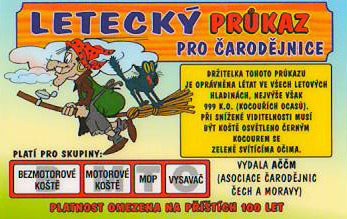 Obecné informace:      Čarodějnice mají rej 30. dubna, a to hlavně k večeru, když se přiblíží noc. Scházejí se na kopcích a křižovatkách cest, aby obcovaly s ďáblem a radily se, jak škodit lidem. Před ohni prchají. Ovšem tatáž noc už odedávna patří oslavě života a lásky. Nejjistější a také nejznámější ochranou před čarodějnicemi je prý pálení ohně. Ten očišťuje od zlé moci. Tradiční hranice, pagody či pyramidy mají stavět mladí lidé, protože čistých duší se zlo bojí nejvíc. Zdroj: https://www.ireceptar.cz/zajimavosti/carodejnice-v-noci-30-dubna-pravy-vyznam-tradice.htmlMezinárodní den 1. května se slaví jako svátek práce. Málokdo ví, že tento den je uznán jako státní svátek většinou zemí světa, včetně téměř celého afrického kontinentu. Velmi populární je také v zemích Jižní Ameriky. Samotný svátek vznikl ke konci 19. století. Devatenácté století bylo ve znamení rozšíření dělnické vrstvy obyvatelstva, s tím souvisely postupně se objevující požadavky dělníků na zlepšení svých pracovních podmínek. Předobrazem budoucího svátku byly manifestace, kde dělníci požadovali zkrácení pracovní doby. Tyto manifestace byly typické pro Austrálii či Spojené státy. Svátek práce byl vyhlášen v roce 1889 II. Internacionálou na popud francouzských socialistů. Mělo se jednat o oslavu na paměť vypuknutí dělnické stávky v americkém Chicagu z roku 1886 (té se tehdy účastnilo na 300 tisíc dělníků, při nepokojích zemřelo několik lidí). Už o dva roky později se však sváteční den ujal i v českých zemích, poprvé se oficiálně slavil na pražském Střeleckém ostrově.První máj je však v českém prostředí kromě dne oslav práce také svátkem všech zamilovaných. Svátek vychází z keltských a germánských tradic, kdy první květnový den byl oslavován jakožto doba plodnosti.  Ženy a dívky by v tento den měly být políbeny pod rozkvetlou třešní, aby následující rok neuschla. Nejvíce tuto tradici zpopularizoval pražský vrch Petřín, který je význačný svými rozkvetlými třešňovými alejemi.Zdroj: https://eurozpravy.cz/domaci/spolecnost/256613-1-maj-kde-se-vzal-a-proc-cesi-slavi-svatek-spojeny-se-socialismem/

Obecné instrukce:  Děkuji všem, zodpovědným, kteří v rámci samostudia zvládají své studijní povinnosti výborně a odesílají úkoly včas. 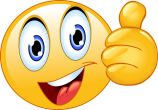 Tento týden poprvé prosím bez úkolu k odeslání! Zapište si zápisky, máte dvě výuková videa a věnujte se přípravě herbáře!!!! + nezapomeňte dobrovolný LP s názvem Rozbor květu tulipánu.Případné dotazy a vzkazy zasílejte na e-mailovou adresu:   koukalova@zsamszirovnice.czDo dobrovolné fotografické soutěže s názvem Stopy jara se vás zapojilo hodně, posílejte prosím maximálně tři vaše nejpovedenější fotografie. Abych vše mohla vyhodnotit, jsem nucena soutěž ukončit 31. května 2020. Tak fotografujte a dívejte se kolem sebe, jde vám to skvěle! Mám již spousty krásných fotografií. Děkuji.Z probraných kapitol si prosím pište do svých sešitů z přírodopisu i nadále zápisky. Sešity si během měsíce června vyberu ke kontrole a v září s nimi budeme dále pracovat.Herbář prosím mějte připravený ke konci května. Podle situace se domluvíme o předání.Úkoly: od 27. dubna do 30. dubna 2020Nová látka na tento týden: = krátké zápisky do sešitu z kapitoly SEMENA A PLODY  + rozšiřování semen (uč. str. 86 až 87) – opět prosím začněte níže uvedenými výkladovými videi (s kolegou jsem domluvená, že jeho prezentace mohou sloužit i vám  )Výkladové video: ( je potřeba mít 20´ času, doporučuji zhlédnout hned na začátku samostudia, možno si podle videa udělat i zápisky)Semeno a plodhttps://www.youtube.com/watch?v=pO0_rxSDySw&t=1sNápověda pro zápisky: Definujte si pojem SEMENO = rozmnožovací orgán semenných rostlin.Semena nahá (u jehličnanů, nahosemenných rostlin).Semeno ukryté v plodu (u krytosemenných rostlin).Stavba vajíčka, ze kterého vzniká semínko – nakreslete prosím podle videa (v naší učebnici to není)Definujte si pojem PLOD = vyskytuje se pouze u rostlin krytosemenných (pozor na výjimku – jedovatý tis červený, mníšek = nepravý plod), plod vyživuje semena a pomáhá k jejich rozšiřování. Plod je krytý oplodím, které vzniká ze semeníku. Plody bez semen byly záměrně člověkem vyšlechtěné a nemohou se samovolně rozmnožovat.Dělení plodů – dužnaté (peckovice, malvice, bobule) a suché plody (pukavé, nepukavé)Suché pukavé plody – měchýřek (nese více semínek, badián), tobolka (mák setý), lusk (puká dvěma švy, hrášek), šešule (podobná lusku, uvnitř s přepážkou, řepka olejka), šešulka (penízek rolní), tvrdka (hluchavka)Suché nepukavé plody – nažka (pampeliška), obilka (pšenice), oříšek (líska obecná)PLODENSTVÍ – vzniklo z květenství, soubor květů (květenství) utváří plodenství (co květ, to jeden plod) – vinná révaSOUPLODÍ – vzniká z více pestíků v jednom květu (více bobulek zdánlivě spojených v jeden plod) – malina, ostružina, jahodaVýznam semen a plodů pro rostlinyVýkladové video: ( je potřeba mít 20´ času, doporučuji zhlédnout hned na začátku samostudia, možno si podle videa udělat i zápisky)Rozšiřování semenhttps://www.youtube.com/watch?v=oOI58w9m6SANápověda pro zápisky: Rozšiřování semen: větrem, vodou, vystřelování semen do okolí, na tělech živočichů, v tělech živočichů (sežerou plod)Význam semen a plodů pro člověka (uč. str. 87) – každodenní stravování (mouka, luštěniny, ovoce, zelenina), + pochutiny (čokoláda) + oleje, nápoje (čaj, káva, pivo, melta, mošt) + chmelové palice nepřinesu (nemám je  )+ rostlinná vlákna – přadné rostliny (kopřiva, len, bavlník, konopí seté, jutovník)